[name] Uniting Church - Confined Areas Control Measures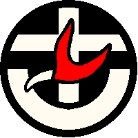 [name] Uniting Church - Confined Areas Control MeasuresLocation: (see photos attached)Assessed as confined space .(See assessment  register )Identified risk :What are the foreseen risks in accessing this space?Control measures :What  controls and procedures that should be adopted to minimise  risk ,injury and property damageExample 1:
Manhole near rear entry op shop YESEntrapment, engulfment, asphyxiation,Explosion, electrocution.Install confined space signage, issue confined spaces permit all works, install barricades & warning signs during works.Complete SWMS when undertaking works, use appropriate PPE, isolate services as required. Provide standby person.Example 2: Storage area under stage (Hall)NOMedical episode, muscular, skeletal injury due to manual handling head injury due to low ceiling height. Entrapment Minimise use of space for storage for heavy items. Prohibit storage of flammable or combustible items. Ensure adequate lighting notify others when entering this area.Restrict access (lock).Location: (see photos attached)Assessed as confined space .(See assessment  register )Identified risk :What are the foreseen risks in accessing this space?Control measures :What  controls and procedures that should be adopted to minimise  risk ,injury and property damage